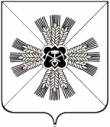 РОССИЙСКАЯ ФЕДЕРАЦИЯКЕМЕРОВСКАЯ ОБЛАСТЬПРОМЫШЛЕННОВСКИЙ МУНИЦИПАЛЬНЫЙ РАЙОНАДМИНИСТРАЦИЯ ПРОМЫШЛЕННОВСКОГО МУНИЦИПАЛЬНОГО РАЙОНАПОСТАНОВЛЕНИЕот   09.02.2015г.   № 218а-ПО внесении изменений и дополнений в постановление администрации Промышленновского муниципального района от 21.03.2012 г. № 392-П «Об утверждении Порядка назначения ежемесячной выплаты стимулирующего характера работникам муниципальных культурно-досуговых учреждений Промышленновского муниципального района - получателей ежемесячной выплаты стимулирующего характера» (в редакции от 19.03.2013 №464-П)В соответствии с постановлением Коллегии Кемеровской области от 19.03.2012г. №81 «Об утверждении Порядка назначения ежемесячной выплаты  стимулирующего характера работникам отдельных государственных учреждений культуры Кемеровской области и перечня должностей отдельных государственных учреждений культуры Кемеровской области – получателей ежемесячной выплаты стимулирующего характера», статьей 10 Закона Кемеровской области от 14.02.2005 №26-ОЗ «О культуре»,  администрация Промышленновского муниципального района ПОСТАНОВЛЯЕТ:Внести в постановление администрации Промышленновского муниципального района от 21.03.2012 г. № 392-П «Об утверждении Порядка назначения ежемесячной выплаты стимулирующего характера работникам муниципальных культурно-досуговых учреждений Промышленновского муниципального района - получателей ежемесячной выплаты стимулирующего характера» (в редакции от 19.03.2013 №464-П) следующие изменения: «1.1. Настоящий Порядок устанавливает условия и правила назначения ежемесячной выплаты стимулирующего характера работникам муниципальных культурно-досуговых учреждений (далее - выплата).Порядок дополнить пунктом 1.2. следующего содержания:«1.2. Настоящий Порядок устанавливается для следующих муниципальных культурно-досуговых учреждений:- муниципальное бюджетное учреждение культуры «Межпоселенческая централизованная клубная система»;- муниципальное автономное учреждение «Промышленновский Районный культурно-досуговый комплекс» (далее  - муниципальные учреждения культуры)»;- муниципальное бюджетное учреждение культуры «Районный координационный центр».Настоящее постановление вступает в силу со дня подписания и распространяется на правоотношения, возникшие с 01.01.2015г.Настоящее постановление подлежит  обнародованию на сайте администрации Промышленновского муниципального района.Контроль за исполнением настоящего постановления возложить на заместителя Главы района по социальным  вопросам Т.В.Мясоедову.И.о. главы района					                          П.А.ПетровЛИСТ СОГЛАСОВАНИЯк  проекту (постановления) администрацииПромышленновского муниципального района: О внесении изменений и дополнений в постановление администрации Промышленновского муниципального района от 21.03.2012 г. № 392-П «Об утверждении Порядка назначения ежемесячной выплаты стимулирующего характера работникам муниципальных  культурно-досуговых учреждений Промышленновского муниципального района - получателей ежемесячной выплаты стимулирующего характера»ДолжностьФ.И.О.Подпись Дата согласованияЗаместитель Главы района по экономикеО.А. ИгинаЗаместитель Главы района по социальным вопросамТ.В. Мясоедова Заместитель Главы района по организационно-территориальным вопросамЕ.А.Ващенко Начальник Финансового управления по Промышленновскому районуГ.В.АнохинаЮридический отделОрганизационный отделГотовил